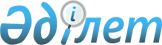 О внесении изменения в постановление акимата Жалагашского района от 2 сентября 2011 года № 276 "Об установлении квоты рабочих мест для инвалидов"
					
			Утративший силу
			
			
		
					Постановление акимата Жалагашского района Кызылординской области от 17 июня 2015 года N 124. Зарегистрировано Департаментом юстиции Кызылординской области 02 июля 2015 года N 5039. Утратило силу постановлением акимата Жалагашского района Кызылординской области от 24 марта 2016 года № 63
      Сноска. Утратило силу постановлением акимата Жалагашского района Кызылординской области от 24.03.2016 № 63 (вводится в действие со дня подписания).

      В соответствии с Законом Республики Казахстан от 24 марта 1998 года “О нормативных правовых актах” и Законом Республики Казахстан от 23 января 2001 года “О местном государственном управлении и самоуправлении в Республике Казахстан” акимат Жалагашского района ПОСТАНОВЛЯЕТ:

       Внести в постановление акимата Жалагашского района от 2 сентября 2011 года № 276 “Об установлении квоты рабочих мест для инвалидов” (зарегистрировано в реестре государственной регистрации нормативных правовых актов за № 10-6-194, опубликовано 8 октября 2011 года в газете “Жалагаш жаршысы”) следующее изменение:

      пункт 2 изложить в следующей редакции:

      “2. Коммунальному государственному учреждению “Жалагашский районный отдел занятости, социальных программ и регистрации актов гражданского состояния” принять необходимые меры, вытекающие из настоящего постановления.”.

       Настоящее постановление вводится в действие по истечении десяти календарных дней после дня первого официального опубликования.
					© 2012. РГП на ПХВ «Институт законодательства и правовой информации Республики Казахстан» Министерства юстиции Республики Казахстан
				
      Аким Жалагашского района

Т.Дуйсебаев
